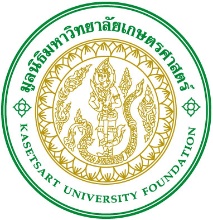 อาคารสารนิเทศ 50 ปี ชั้น 8  เลขที่ 50 มหาวิทยาลัยเกษตรศาสตร์  ลาดยาว จตุจักร กรุงเทพฯ 10900 โทร 086-0875904     ข้อมูลผู้ขอรับทุนมูลนิธิมหาวิทยาลัยเกษตรศาสตร์ ภาค..................ปีการศึกษา...............วิทยาเขต...................ชื่อ-สกุล.........................................................................................................รหัสประจำตัว..........................................นิสิตชั้นปีที่...............คณะ...........................................................ภาควิชา/วิชาเอก.......................................................................อาจารย์ที่ปรึกษา.........................................................เกรดเฉลี่ยสะสม......................วัน/เดือน/ปีเกิด........./................../.............ที่อยู่ปัจจุบัน(ขณะศึกษาใน มก.)     ( )  บ้านตนเอง       ( )  บ้านเช่า       ( ) หอพักใน มก.      ( )หอพัก นอกเลขที่...............................หมู่บ้าน/อาคาร................................................ถนน.................................ตำบล....................................อำเภอ........................................จังหวัด..................................รหัสไปรษณีย์ .....................โทรศัพท์มือถือ.................................ID Line…………………………..……. E-Mail………….....………….………………………………………………………ภูมิลำเนา(ถ้าเป็นที่อยู่ปัจจุบันให้เขียนว่า “เหมือนข้างบน”)...............................................................................................................................................................................................................................................................................................................ชื่อบิดา.............................................................................................อายุ...............ปี ระดับการศึกษา..............................ที่อยู่(ถ้าเหมือนข้างบนไม่ต้องเขียน)...............................................................................................................................................................................................................................อาชีพ............................................รายได้/เดือน..........................................             ชื่อมารดา.........................................................................................อายุ...............ปี ระดับการศึกษา..............................ที่อยู่(ถ้าเหมือนข้างบนไม่ต้องเขียน)...............................................................................................................................................................................................................................อาชีพ............................................รายได้/เดือน..........................................สถานภาพของบิดา มารดาในปัจจุบันO   อยู่ด้วยกัน                     O   บิดาถึงแก่กรรม                    O     มารดาถึงแก่กรรม                O   หย่าร้าง   O   แยกกันอยู่เพราะเหตุอื่นๆ (โปรดระบุ)..................................................................................................................................    3     ผู้ปกครอง    O  บิดา     O   มารดา    O  บิดาและมารดา (ถ้าไม่ใช่บิดา มารดาโปรดให้รายละเอียด)   ชื่อ...................................................................อายุ.............ปี ระดับการศึกษา..........................มีความสัมพันธ์เป็น....................ที่อยู่(ถ้าเหมือนข้อ 1 ไม่ต้องเขียน).....................................................................................................................................................................................................................................อาชีพ............................................รายได้ต่อเดือน..................................    4     ข้อมูลพี่น้องเรียงลำดับโดยรวมตัวนิสิตด้วย               ชื่อ-สกุล                                   ระดับการศึกษา(ถ้ากำลังศึกษาให้ระบุชั้นปี)        สถานที่ประกอบอาชีพ/สถานศึกษา1............................................................          ........................................                            .........................................................2............................................................          ........................................                            .........................................................3............................................................          ........................................                            .........................................................4............................................................          ........................................                            .........................................................5............................................................          ........................................                            .........................................................  5      เงินสนับสนุนการศึกษา จากบิดา-มารดา และเครือญาติ (ระบุ จำนวน เท่าใดและจากใครบ้าง)          ........................................................................................................................................................................................... จากผู้อื่น  รวมทั้งจากกองทุนอุดหนุนการศึกษา และกองทุนกู้ยืม(ให้รายละเอียดด้วย)          ...........................................................................................................................................................................................         O ไม่เคยได้รับทุนจากมูลนิธิ มก.         O   เคยได้รับทุนจากมูลนิธิ มก.  เมื่อ........................................... จากการทำงาน (ระบุลักษณะงาน และรายได้) .............................................................................................................6       ความขาดแคลนที่ขอทุนสนับสนุน(ให้บอกความจำเป็นที่เสนอขอทุนนี้)          ........................................................................................................................................................................................          ........................................................................................................................................................................................          ........................................................................................................................................................................................             ........................................................................................................................................................................................                  ........................................................................................................................................................................................7       ลักษณะงานที่สามารถทำได้ ถ้ามีการจ้างงานในระหว่างศึกษาเล่าเรียน         ........................................................................................................................................................................................        ความสามารถในการใช้คอมพิวเตอร์        O  พอใช้ได้             O   ใช้ได้ดีทั้ง Word และ Excel          8       ชื่อและสถานที่ติดต่อ เบอร์โทร เพื่อนผู้ใกล้ชิดที่ทราบความขาดแคลน 2 คน         1......................................................................................................................................................................................         2......................................................................................................................................................................................                                                ข้าพเจ้าขอรับรองว่าข้อความข้างต้นเป็นความจริงทุกประการ                                                                                ลงชื่อ...................................................................................                                                                                วันที่.......................................ความเห็นอาจารย์ที่ปรึกษาเรียน             ประธานมูลนิธิมหาวิทยาลัยเกษตรศาสตร์                     ข้าพเจ้า.........................................................................เป็นอาจารย์ที่ปรึกษา.....................................................ผู้ขอรับทุนการศึกษา มูลนิธิมหาวิทยาลัยเกษตรศาสตร์ มีความเห็นเกี่ยวกับนิสิตผู้นี้ ดังนี้..................................................................................................................................................................................................................................................................................................................................................................................................................................................................................................................................................................................................................................................................................................................................................................................................                                                                                                               ลงชื่อ........................................................................                                                                                                               วันที่.........................................................................